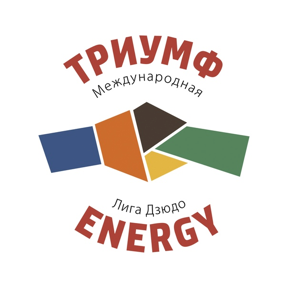  Положение о проведенииДетской Лиги Дзюдо «Триумф Energy» на 2021-2022 гг.Номер-код вида спорта 0350001611Я1. Общие положения1.1 Детская Лига Дзюдо «Триумф Energy» среди девушек до 15 лет (2008-2009 г.р.) проводится в 2021-2022 годах в соответствии с календарным планом проведения физкультурных мероприятий и спортивных мероприятий АНО «Лига Дзюдо», единым календарным планом межрегиональных, всероссийских и международных физкультурных мероприятий 1.2 Соревнования проводятся с целью создания новой структуры - Детской Лиги Дзюдо «Триумф Energy», объединяющей в себя состязания команд различных клубов, школ, спортивных школ олимпийского резерва и секции дзюдо России.1.3 Задачами проведения соревнования являются:- определение сильнейших команд Лиги;- повышение спортивного мастерства юных спортсменов;- популяризация и дальнейшее развитие дзюдо;- пропаганда здорового образа жизни;- патриотическое воспитание юных спортсменов.      1.4 Соревнования проводятся в соответствии с правилами вида спорта дзюдо, утвержденными приказом Министерства спорта Российской Федерации от 6 февраля 2020 г. №80 с изменениями, внесенными приказами Министерства спорта Российской Федерации от 6 ноября 2020 г., №818 от 5 февраля 2021 г. №512. Организаторы мероприятия2.1 Общее руководство организацией соревнований осуществляется АНО «Лига Дзюдо» (Далее Организатор-1).2.2 Непосредственное проведение соревнований на первом этапе возлагается на утвержденных АНО «Лига дзюдо» представителей (Далее Организатор-2) и главную судейскую коллегию. Организатор-1 в обязательном порядке заключает с Организатором-2 «Соглашение о сотрудничестве и взаимодействии». Состав главной судейской коллегии каждого тура согласовывается Организатором-2 с Организатором-1.2.3 Организатор первого этапа соревнований (Организатор-2) обеспечивает необходимые условия для проведения соревнований и работу квалифицированной судейской коллегии.2.4 Все исключительные права на Суперфинал соревнований Лиги принадлежат АНО «Лига дзюдо».3. Обеспечение безопасности участников и зрителей, 
антидопинговое обеспечение     3.1. Обеспечение безопасности участников и зрителей осуществляется согласно требованиям Правил обеспечения безопасности при проведении официальных спортивных соревнований, утвержденных постановлением Правительства Российской Федерации от 18 апреля 2014 года № 353 «Об утверждении Правил обеспечения безопасности при проведении официальных спортивных соревнований», а также требованиям Правил соответствующих видов спорта.     3.2 Спортивные соревнования проводятся на объектах спорта, включенных во Всероссийский реестр объектов спорта, в соответствии с пунктом 5 статьи 37.1 Федерального закона от 4 декабря 2007 года № 329-ФЗ «О физической культуре и спорте в Российской Федерации», отвечающих требованиям Правил обеспечения безопасности при проведении официальных спортивных соревнований в соответствии с п. 1.6 статьи 20 указанного Федерального закона.     3.3 Оказание скорой медицинской помощи осуществляется в соответствии с приказом Министерства здравоохранения и социального развития Российской Федерации от 23 октября 2020 г. № 144 Н «Об утверждении порядка оказания медицинской помощи лицам, занимающимся физической культурой и спортом (в том числе при подготовке и проведении физкультурных мероприятий и спортивных мероприятий), включая порядка медицинского осмотра лиц, желающих заниматься физической культурой и спортом в организациях и (или) выполнить нормативы испытаний (тестов) Всероссийского физкультурно-спортивного комплекса «Готов к труду и обороне» ГТО и форм медицинских заключений о допуске к участию физкультурных и спортивных мероприятиях».     3.4 Спортивные соревнования проводятся при наличии утвержденного плана мероприятий по обеспечению общественного порядка и общественной безопасности на объекте спорта и наличии инструкции по безопасности на объекте спорта.     3.5 Антидопинговое обеспечение в Российской Федерации осуществляется в соответствии с Общероссийскими антидопинговыми правилами, утвержденными приказом Минспорта России от 11.12.2020 года. 4. Регламент соревнованийДетская Лига Дзюдо «Триумф Energy» проводится в 2021-2022 годах в следующем порядке:1 этап - Дивизион: проводится по олимпийской системе; Максимальное количество команд в дивизионе не должно быть больше шестнадцати. В случае множества заявок от региона Организатор-1 имеет право обязать проводить региональный отбор.Сроки проведения соревнований: Восточный Дивизион:Финал 1-3 апреля 2022 г. ЕкатеринбургЗападный Дивизион:Финал 7-9 мая 2022 г. ВолгоградВ Восточном Дивизионе принимают участие команды из Сибирского и Уральского федеральных округов. В Западном Дивизионе принимают участие команды из Южного, Центрального и Приволжского федеральных округов.2 этап – Суперфинал, в котором принимают участие команды, занявшие первое и второе место в своих дивизионах. Сроки проведения соревнований – 10-12 июня 2022 года. Место проведения Суперфинала: г. Нальчик (Республика Кабардино-Балкарская).5. Требования к участникам и условия их допуска5.1 Соревнования командные, проводятся в возрастной группе среди девушек до 15 лет, по действующим правилам дзюдо.5.2 К участию в соревнованиях допускаются команды спортивных организаций (спортивных школ, спортивных школ олимпийского резерва, центров олимпийской подготовки, различных клубов и секций) муниципальных образований РФ. Спортивная организация, выставляющая команду, должна иметь официальный статус, и соответствующие документы о принадлежности к какой-либо организационно-правовой форме. Сборные команды субъектов РФ до соревнований не допускаются. Спортивные школы, спортивные школы олимпийского резерва и центры олимпийской подготовки имеют право заявлять команды, составленные только из спортсменов групп, занимающихся максимум у двух тренеров. В состав команды может быть допущено неограниченное количество спортсменов из других организаций («легионеры»), но выставлять на встречу можно не более четырех легионеров.5.3 К соревнованиям допускаются спортсмены (гражданство Российской Федерации) 2008-2009 г.р., имеющие соответствующий уровень спортивной подготовки, занимающиеся дзюдо не менее 6 месяцев и сдавшие внутренний экзамен, соответствующий уровню 5КЮ (желтый пояс) в своей спортивной организации. Спортсмены 2010 г.р. к соревнованиям не допускаются.К соревнованиям допускаются команды, в составе которых есть спортсмены не менее, чем в семи весовых категориях. Категории соревнований: 36 кг; 40 кг; 44 кг; 48 кг; 52 кг; 57 кг; 63 кг; св. 63 кг. На взвешивании перед соревнованиями дивизиона допускается провес - 500 гр.; на взвешивании перед соревнованиями Суперфинал – 700 гр.5.4 Общий состав заявленной команды органичен – максимум 20 человек(8 человек основного состава и 12 запасных) и 2 тренера. В одной весовой категории может быть заявлено не более 4-х человек. Окончательный список участников утверждается до 7 марта 2022 года. В исключительных случаях (болезнь, травмы и т.п. спортсменов) по согласованию с Организатором-1 допускается вносить изменения в состав команды. Спортсмены, заявленные за какую-либо команду, не имеют право в дальнейшем входить в состав других команд на протяжении сезона.5.5 К официальной заявке на участие команды в соревнованиях, в обязательном порядке прилагается справка о принадлежности участников к данной организации (спортивной школе, клубу, секции) заверенная печатью и подписью руководителя или оригинал договора на оказание услуг по тренировкам дзюдо с данной организацией. Представители команд несут персональную ответственность за подлинность всех документов, предоставляемых в комиссию по допуску к соревнованиям.5.6 В случае возникновения необходимости, обусловленной эпидемиологической ситуацией, на основании предписаний (предложений) территориального органа, уполномоченного осуществлять федеральный государственный санитарно-эпидемиологический надзор (по месту проведения мероприятия) допуск на соревнования проводится на основании отрицательного результата на новую коронавирусную инфекцию (COVID19), проведенного не ранее 72 часов до прибытия на место проведения соревнования. Необходимость проведения теста указывается дополнительно.6. Страхование участниковУчастие в Соревновании осуществляется только при наличии договора о страховании: несчастных случаев, жизни и здоровья, полиса ОМС, которые предоставляется в комиссию по допуску на каждого участника спортивных соревнований. 7. Обеспечение безопасности участников7.1 В целях обеспечения безопасности зрителей и участников соревнования проводятся на спортивных сооружениях, принятых к эксплуатации государственными комиссиями, при условии наличия актов технического обследования готовности спортсооружения к проведению мероприятия.7.2 Главный судья несет ответственность за соблюдением участниками соревнований требований техники безопасности, которые должны соответствовать правилам проведения соревнований по данному виду спорта и принимает меры по профилактике травматизма (медицинское обеспечение).7.3 Главный судья контролирует обязанности коменданта соревнований по соблюдению правил техники безопасности для зрителей.7.4 Представители команд несут персональную ответственность в соответствии с Российским законодательством за технику безопасности участников, достоверность данных об участниках и уровне их подготовки, а также за поведение членов делегации на соревнованиях.8. Условия подведения итогов, награждение8.1 Соревнования командные, проводятся по действующим правилам соревнований по дзюдо, со всем изменениями и дополнениями для данного возраста 8.2 Дивизион проводится по олимпийской системе до выявления одного победителя. Определяется первое, второе и третье места.8.3 Суперфинал проводится по смешанной системе до выявления победителя. Определяется первое, второе и третье места.9. Финансовые условия9.1. Расходы, связанные с проведением соревнований (оплата работы судейской коллегии, медицинское обеспечение, хозяйственные, канцелярские и другие расходы) первого этапа (Дивизиона) несет проводящая организация (Организатор-2, с которым Организатор-1 заключает соглашение о взаимодействии).9.2 Финансирование участия команд на Дивизион, а именно оплата проезда, питания и проживания производится за счет командирующих организаций. 9.3 Расходы, связанные с организацией и проведением соревнований Суперфинала Лиги (в том числе оплата проезда, проживания и питания команд-победительниц своих дивизионов; состав команды – не более 12 человек + 2 представителя) несет Организатор-1 за счет привлеченных средств от спонсоров и партнеров. 9.5 Часть расходов по проведению Суперфинала Лиги, по согласованию с Организатором-1, может нести организация, находящаяся в субъекте-месте проведения соревнований, с которой заключено «Соглашение о сотрудничестве и взаимодействии».9.6 Оплата расходов по аренде места проведения, транспорта на встречу и проводы, трансфер из отелей к местам соревнований и тренировок, расходы связанные с оплатой работы и проживанием судей, оформления места проведения соревнований, судейского оборудования, наградной атрибутики несет Организатор-1 совместно с Организатором-2 по согласованию.10. Заявки на участие10.1 Официальные заявки установленной формы, в электронном виде, подаются не позднее, чем за 10 дней до начала соревнований в оргкомитет, проводящий соревнование.10.2 Оригиналы заявок, подписанные командирующей организацией и врачебно-физкультурным диспансером или другим официальным лечебным учреждением, имеющим право давать допуск на участие в соревнованиях, предоставляются в комиссию по допуску согласно положению проведения каждого из этапов соревнований. 10.3 Команды, желающие участвовать в турнире, должны подать предварительную заявку с указанием названия команды до 25 февраля 2021 года и именную заявку со списком участников каждой команды до 7 марта 2022 года. 10.4 На каждого участника предоставляется: паспорт (при наличии), с регистрацией по месту жительства; свидетельство о рождении (оригинал или нотариально заверенная копия); справку с фотографией, заверенную гербовой печатью общеобразовательной школы, с указанием даты рождения, приказ о зачислении (или оригинал договора об оказании услуг по тренировке дзюдо).10.5 Все заявки отправлять на эл.адрес: interLG.judo@gmail.com10.6 На все соревнования первого этапа (дивизиона) проводящие организации (Организаторы-2, с которыми Организатор-1 в обязательном порядке заключает «Соглашение о сотрудничестве и взаимодействии») разрабатывают и подписывают отдельные положения или регламенты, не позднее чем за 1 месяц до начала соревнований. Настоящее положение является официальным вызовом на соревнованияСОГЛАСОВАНО:   ______________________________________________«___» ___________2021 г.                                                                                                          УТВЕРЖДАЮ:________________________________________________«___» ____________2021 г.